简化的文章结构图式其他常见的文章类型：http://www.chesterhillhighschool.com/c_and_a_text_types.php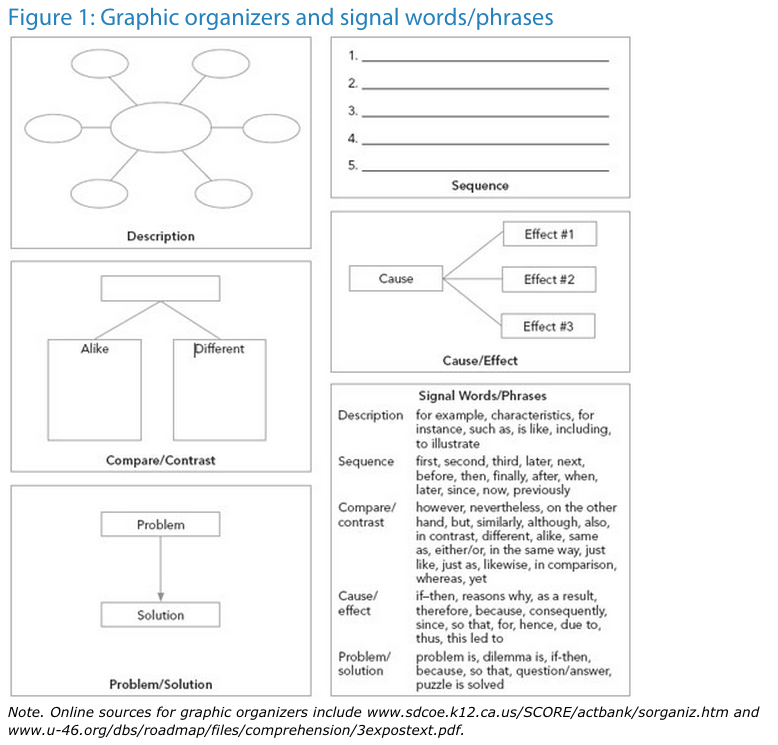 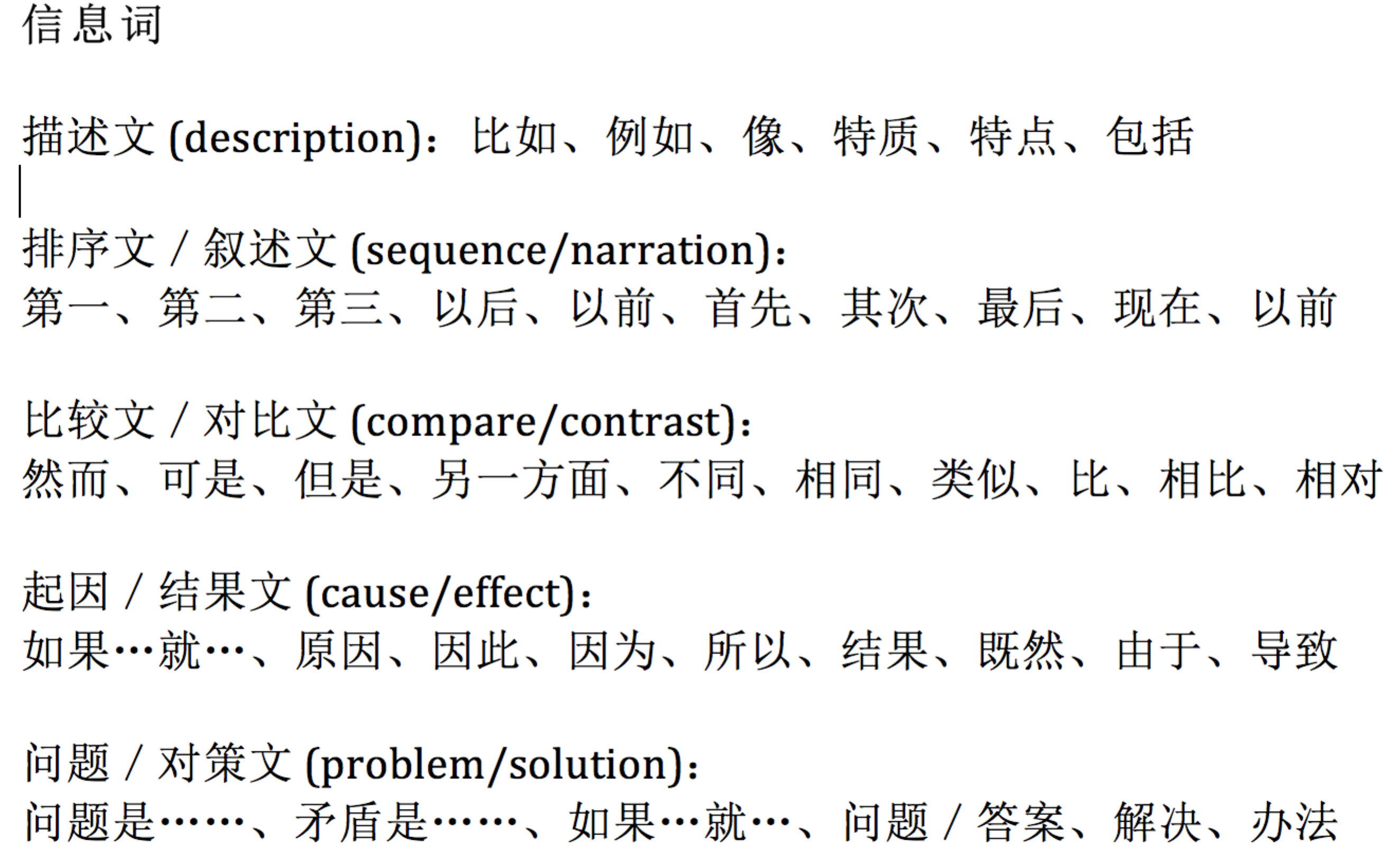 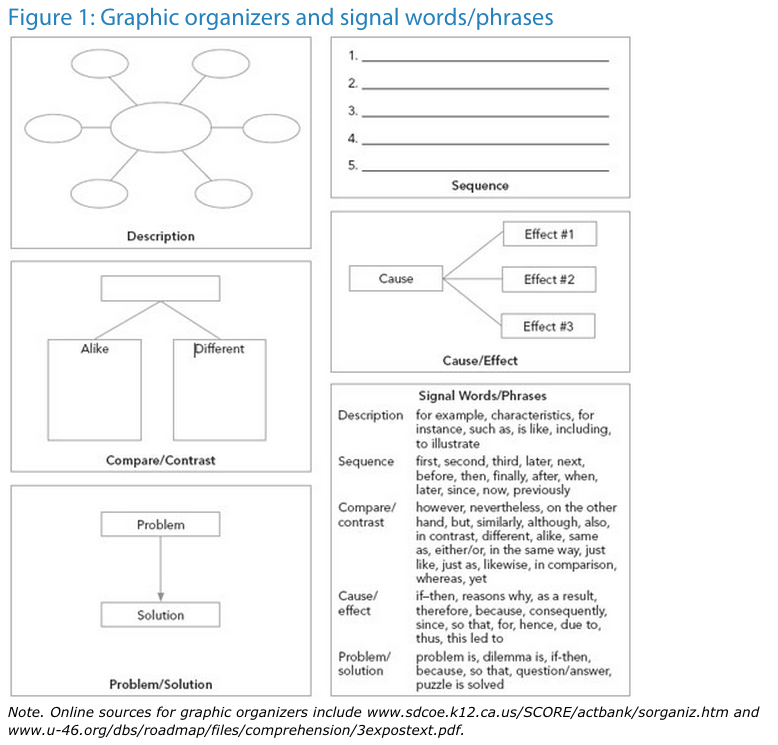 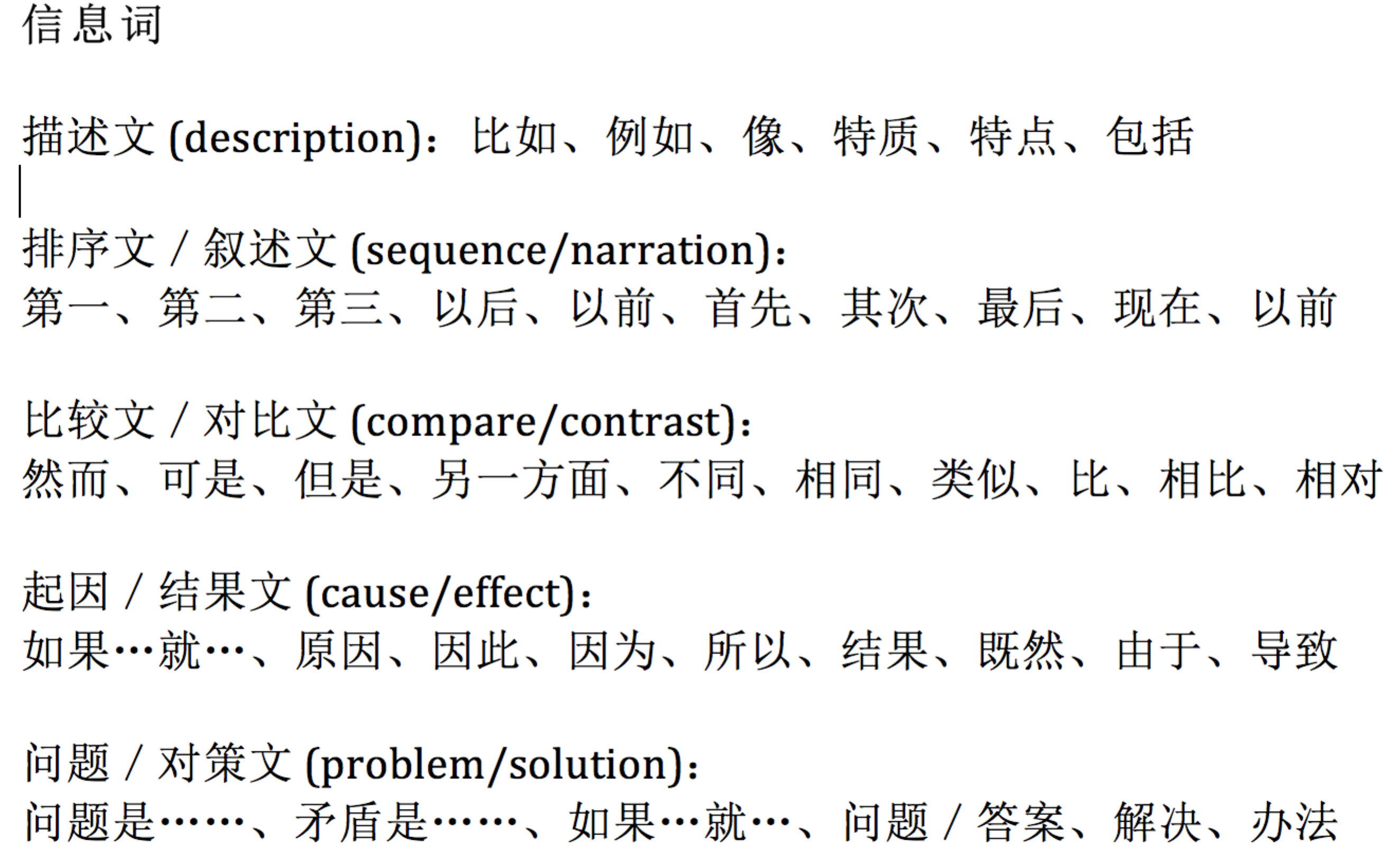 